Themamiddag‘…[typ thema onderwerp hier] …’[afbeelding]Ontworpen door:----Datum: 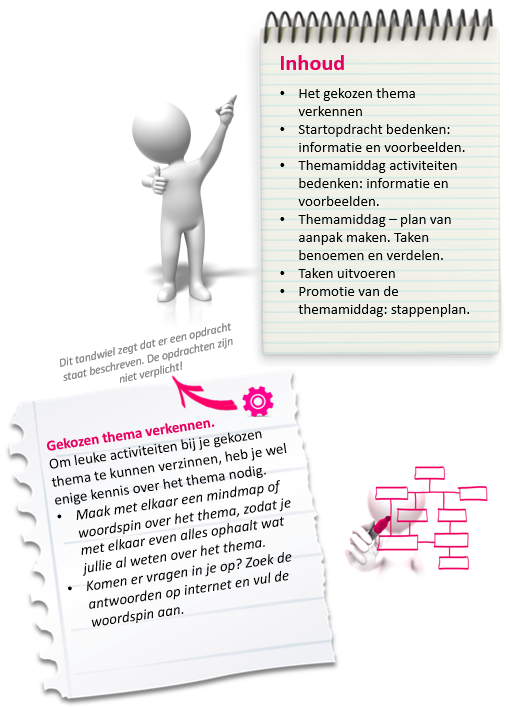 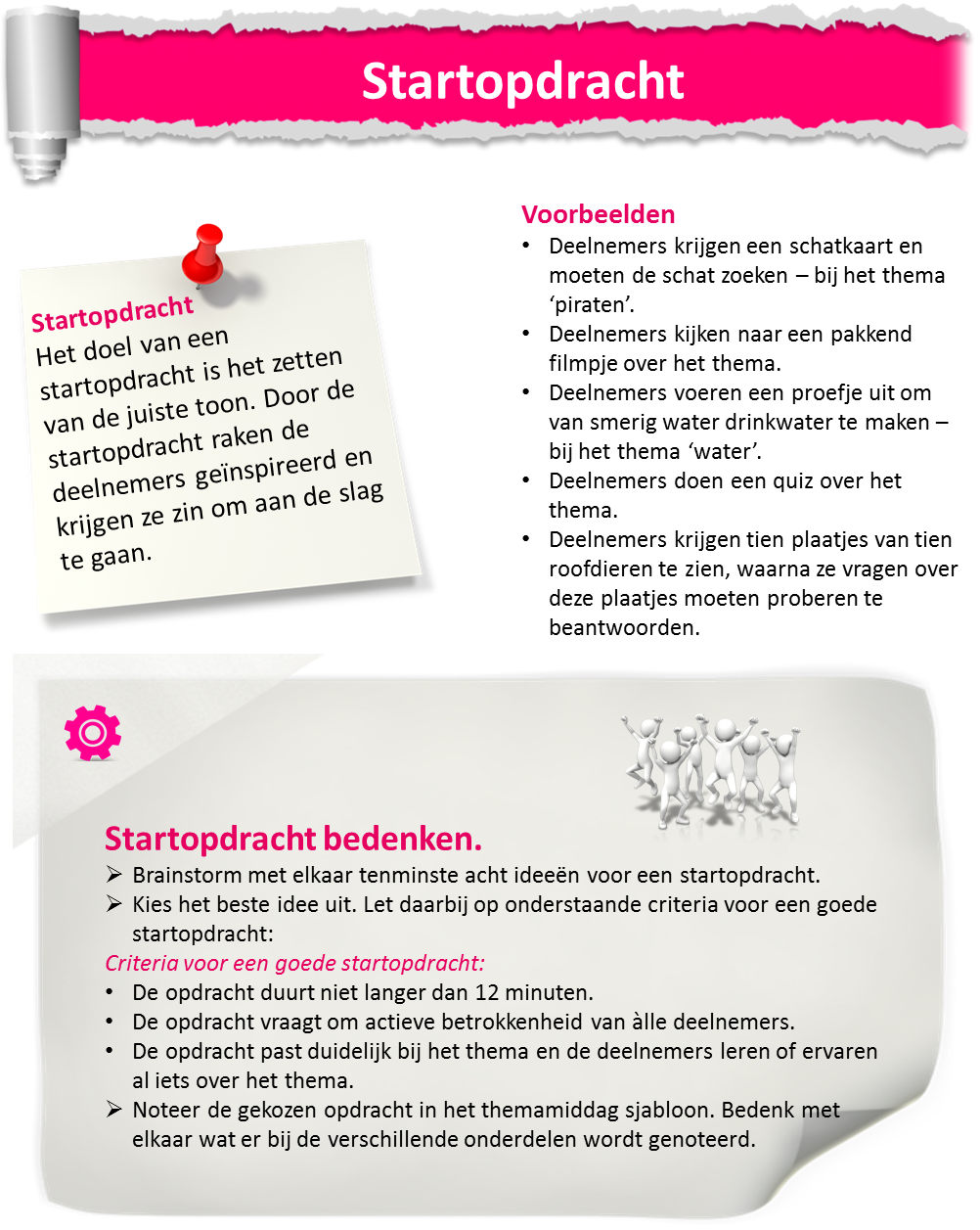 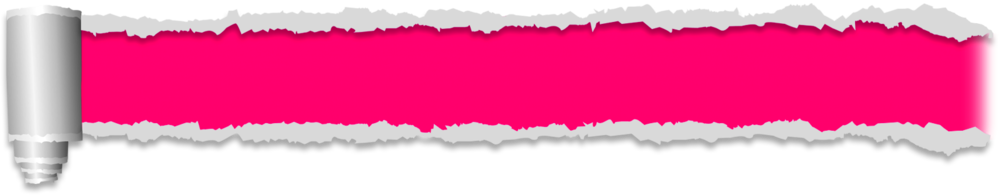 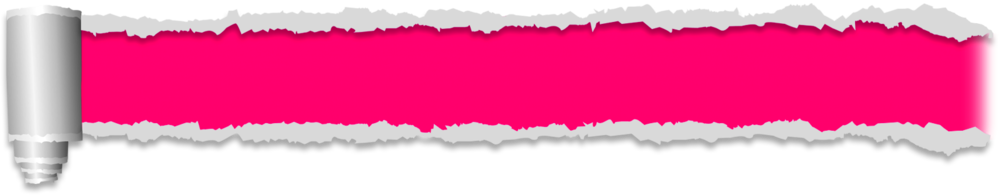 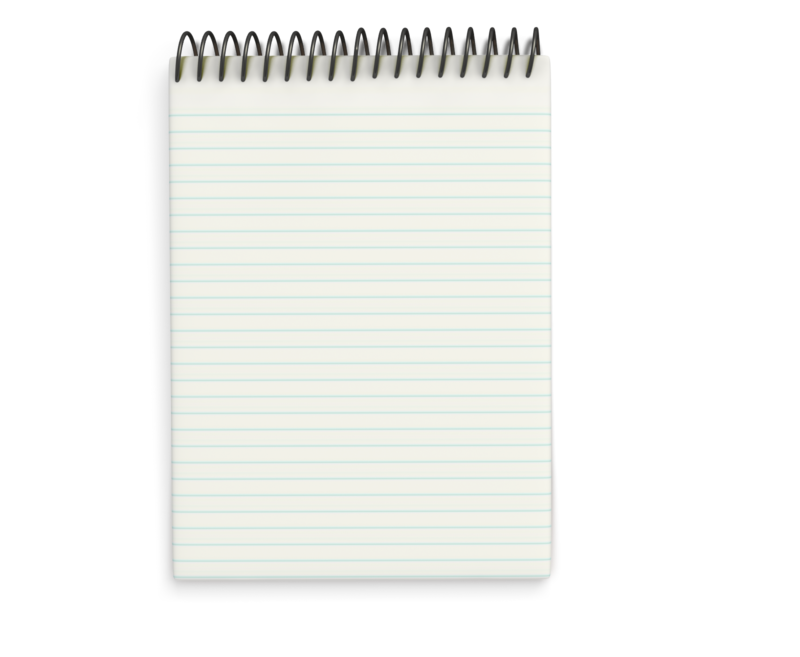 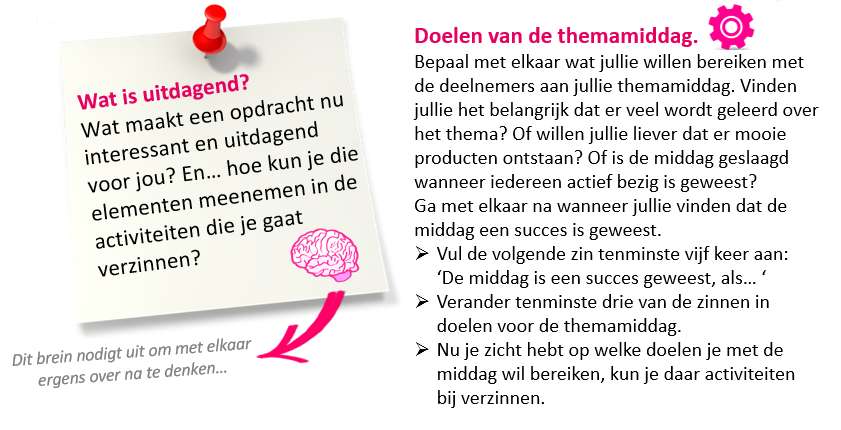 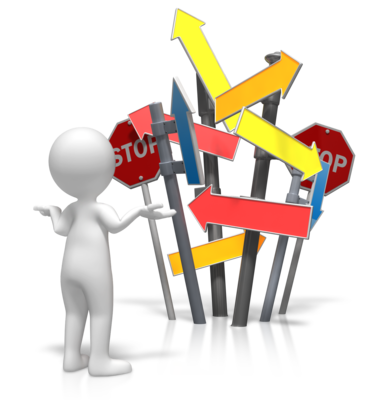 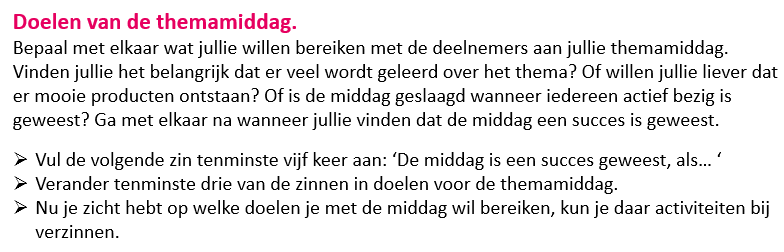 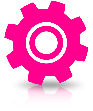 Ga met elkaar na welke taken uitgevoerd moeten  worden om de verzonnen activiteiten met de gekozen doelgroep uit te kunnen voeren. Vul met elkaar de tabel in. Verdeel de taken en voer de taken uit. 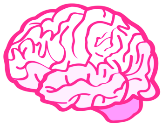 De themamiddag is klaar om uit te voeren… De middag is voorbereid. Kijk in het menu bij ‘Promotie Themamiddag’ voor het verdere verloop van de wedstrijd.Typ hier je doelen voor de middag:activiteittakendoorStartactiviteitActiviteit 1Activiteit 2Activiteit 3Activiteit4